בעלי חיים במים 
החיות התבלבלו צבע רק את בעלי החיים במים. 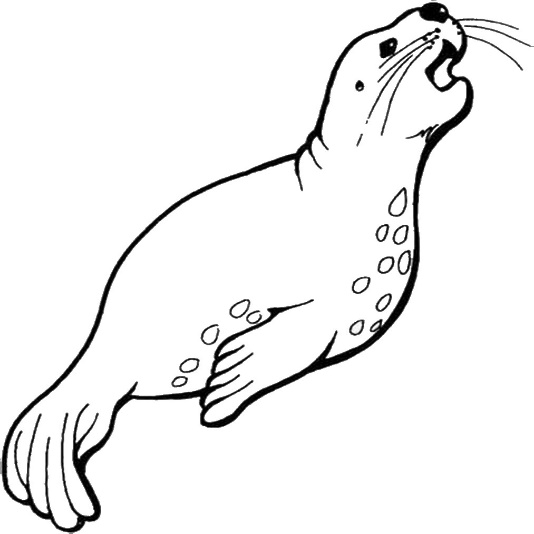 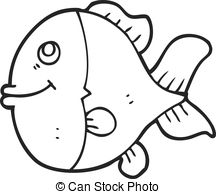 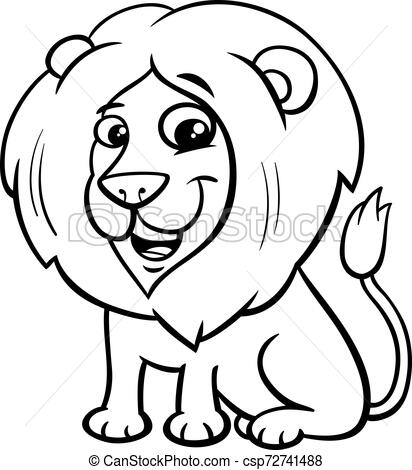 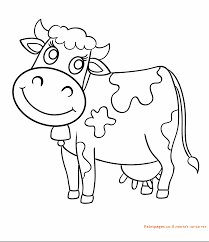 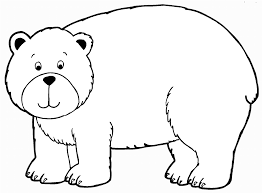 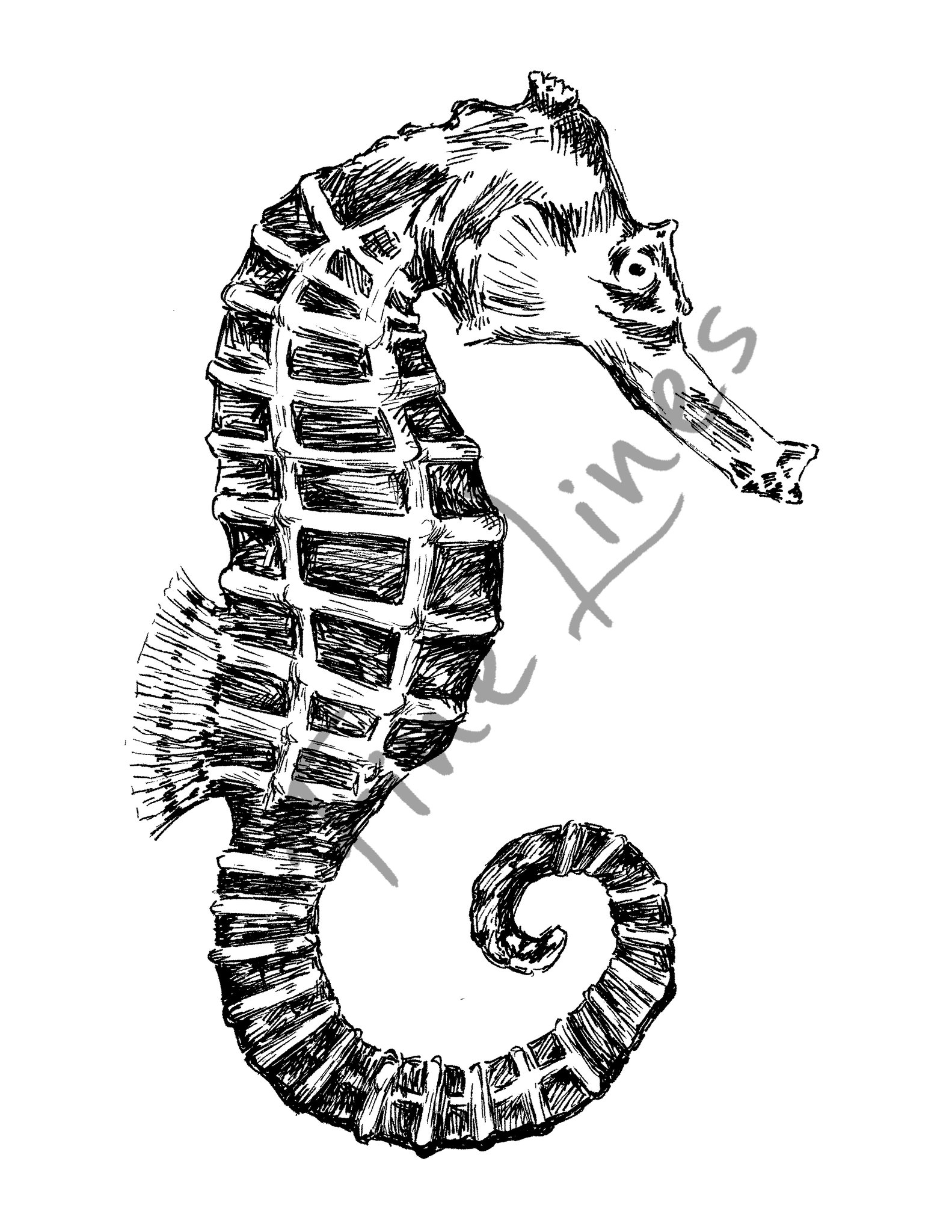 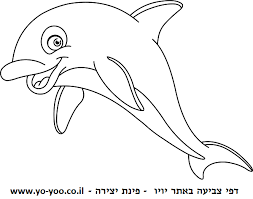 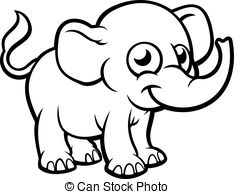 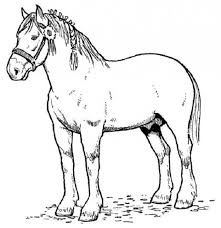 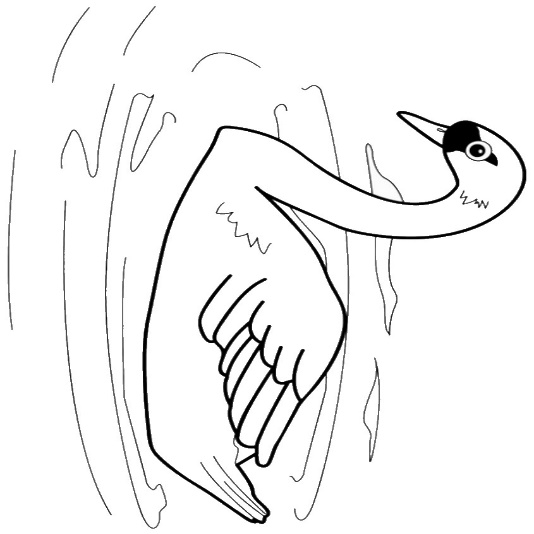 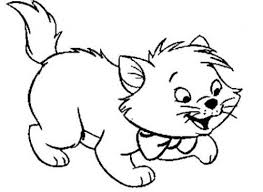 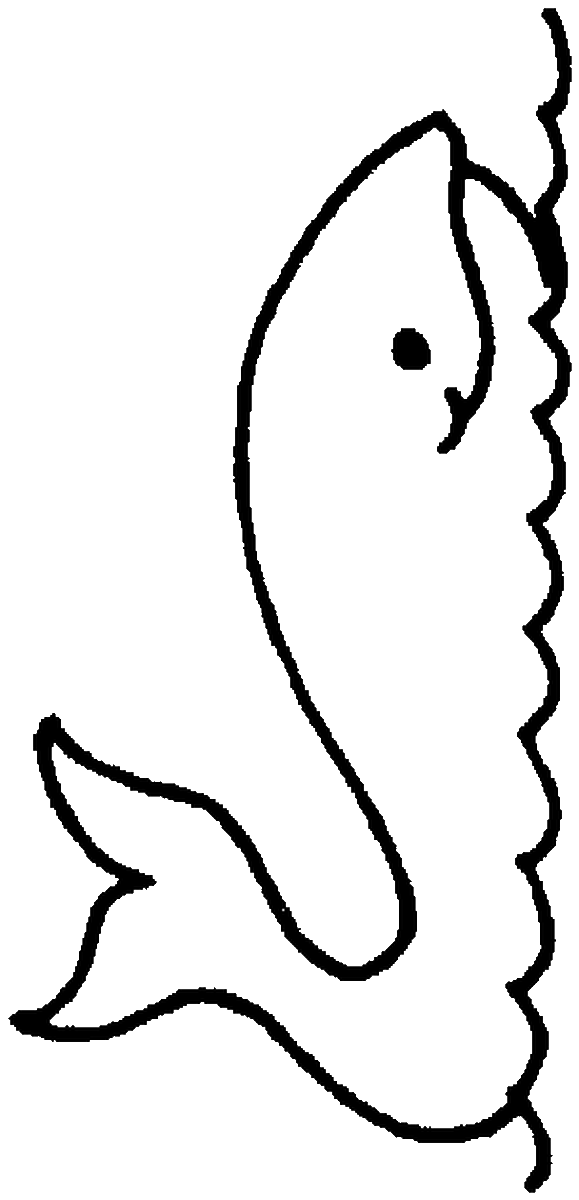 